＜一般教育訓練給付制度　厚生労働大臣指定講座＞□実務者研修とは？平成28年度（平成29年1月）以降の介護福祉士国家試験を受験するために必要な研修です。□受講料一覧（消費税・テキスト代込）　　　　　　　　　※訪問介護員1級の方は、訪問介護員2級のコースに申し込むことで、科目が免除されます。さらに!!『経営者会　会員施設』だけの『同時申込割引』実施!!同一法人から3名以上同時申込みに限り、１人につき受講料から5,000円引き！　注）受講開始前に、キャンセル等で3名に満たない場合、割引は適用されません。□申込受付期間　　・4月コース…平成29年3月31日（月）　　　定員40名先着順　　・7月コース…平成29年6月30日（金）　　　定員40名先着順　　　申込はお早めに！□受講料割引制度　　①教育訓練給付金制度雇用保険の一般被保険者又は一般被保険者であった方が対象。受講料の20％が給付。②キャリアアップ助成金登録事業所に従事している有期契約労働者（非正規雇用）が対象。スクーリングに係る受講料が給付されます。　　※申請には、手続きが必要となります。お近くのハローワークへお問い合わせください。□受講科目（通信）及びスクーリング日程　※訪問介護員1級（訪問介護員2級受講）の方は上記内容の（＊）の科目が免除となります。その他修了研修によって受講内容が異なります。詳しくはお問い合わせください。※修了認定には、該当する通信課題の提出、スクーリング講習のうちの「介護過程Ⅲ」2/3以上の出席と、「医療的ケア」の全日程の出席が必要となります。□湘南医療福祉専門学校　実務者研修（通信）の特徴・介護福祉士養成校の専任教員が通信課題・スクーリングを修了まで徹底サポート！・スクーリングは受講期間6ヶ月のうち、合計10日間を月2～3日に設定！お仕事を多く休まなくても学ぶことができます！ ・スクーリング時に、国家試験を意識した授業を実施！国家試験対策も同時に行えます！・受講資格に実務経験の有無は一切問いません！未経験の方も大歓迎！申込に際し、入学検定試験等も一切ありません！□その他 講座案内本校では、国家試験（筆記）に向けて『試験直前対策講座』を開講予定!!　　長年国家試験の対策を行ってきた養成校の専任教員が、合格までフォローアップ致します!!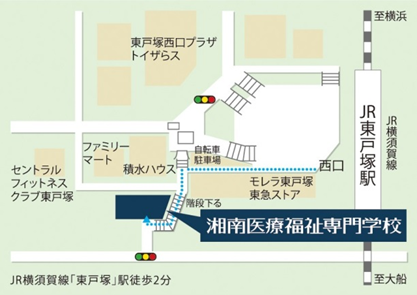 □お問い合わせ	湘南医療福祉専門学校	【TEL】045-820-1329		【担当】  介護福祉科　 武内、齋藤（土日祝日除く8：30～17：30）コース（保有資格）非会員価格経営者会会員価格定員無資格200,000円168,000円40名訪問介護員2級（訪問介護員１級）130,000円（90,000円）105,000円（74,000円）40名初任者研修130,000円105,000円40名介護職員基礎研修50,000円38,000円40名4月コース4月コース7月コース7月コース時間対象者入校式入校式4月3日月7月3日月9：20～12：00・無資格・ヘル２・ヘル１・初任者介護過程Ⅲ16月9日金9月8日金9：20～16：40・無資格・ヘル２・ヘル１・初任者介護過程Ⅲ26月16日金9月14日木9：20～16：40・無資格・ヘル２・ヘル１・初任者介護過程Ⅲ36月30日金9月22日金9：20～16：40・無資格・ヘル２・ヘル１・初任者介護過程Ⅲ47月14日金10月6日金9：20～16：40・無資格・ヘル２・ヘル１・初任者介護過程Ⅲ57月28日金10月18日水9：20～16：40・無資格・ヘル２・ヘル１・初任者介護過程Ⅲ68月10日木11月1日水9：20～16：40・無資格・ヘル２・ヘル１・初任者介護過程Ⅲ78月25日金11月15日水9：20～16：40・無資格・ヘル２・ヘル１・初任者介護過程Ⅲ89月15日金12月6日水9：20～16：40・無資格・ヘル２・ヘル１・初任者医ｹｱ99月28日木12月25日月9：00～18：00全員医ｹｱ109月29日金12月26日火9：00～18：00全員テキスト教育内容時間無資格初任者H２　（Ｈ１）基礎研修1巻人間の尊厳と自立5○1巻社会の理解Ⅰ5○1巻社会の理解Ⅱ30○○○（＊）2巻介護の基本Ⅰ10○2巻介護の基本Ⅱ20○○2巻コミュニケーション技術20○○○(＊）2巻生活支援技術Ⅰ20○2巻生活支援技術Ⅱ30○3巻介護過程Ⅰ20○3巻介護過程Ⅱ25○○○（＊）3巻介護過程Ⅲ（ｽｸｰﾘﾝｸﾞ）45○○○4巻発達と老化の理解Ⅰ10○○○(＊）4巻発達と老化の理解Ⅱ20○○○(＊）4巻認知症の理解Ⅰ10○○(＊）4巻認知症の理解Ⅱ20○○○(＊）4巻障害の理解Ⅰ10○○(＊）4巻障害の理解Ⅱ20○○○(＊）4巻こころとからだのしくみⅠ20○4巻こころとからだのしくみⅡ60○○○(＊）5巻医療的ケア50○○○○5巻医療的ケア演習○○○○